Týden 29.6. – 10.7.2020Těšíme se na … „Prázdninovou školičku“Hurá, hurá, prázdniny to je krásný čas.
S košíčkem pro maliny, půjdeme, děti, zas.

Prázdniny jsou volné dny, splní se ti tvoje sny.
Kam chceš můžeš jít, mámu, tátu sebou vzít. Opakujeme písničky, zpíváme, tancujeme, hrajeme na orff. nástroje,  Hrajeme si se stavebnicemi – magformers, seva, cheva,.. Kreslíme, malujeme Na zahradě jezdíme na koloběžkách, odrážedlech, stavíme v písku Posloucháme pohádky a příběhy Námětové hry dle výběru dětí Povídání s dětmi na téma: Co budeme dělat o prázdninách, kam jedeme na dovolenou? - poučení o bezpečném chování o prázdninách.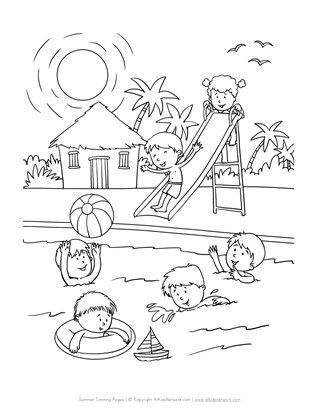 